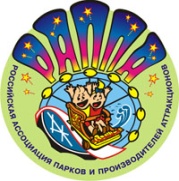 11-я ЛЕТНЯЯ МЕЖДУНАРОДНАЯ ВСТРЕЧА СПЕЦИАЛИСТОВ ИНДУСТРИИ РАЗВЛЕЧЕНИЙ 19 - 21 июля 2023, г. Екатеринбург Организатор: Российская ассоциация парков и производителей аттракционов (РАППА)При поддержке: Администрации ЕкатеринбургаГенеральный спонсор: компания «ДатаКрат»Генеральный информационный партнер: журнал «Аттракционы и развлечения»К участию приглашаются: руководители и специалисты парков, аквапарков, санаторно-курортных комплексов, развлекательных и торгово-развлекательных центров, специалисты культурно-досуговой деятельности;руководители и специалисты предприятий-производителей и поставщиков аттракционов, развлекательного оборудования и услуг для индустрии развлечений;представители городских и областных администраций;средства массовой информации;другие заинтересованные лица.ПРОГРАММА18 июля (вторник)(дополнительная программа)Обзорная пешеходная экскурсия по ЕкатеринбургуВ ходе экскурсии участники увидят все ключевые городские достопримечательности: место возникновения Екатеринбургского города-завода в 1723 году (Плотинка), набережную городского пруда, старинные особняки и современный деловой центр уральской столицы, место гибели царской семьи, Храм-на-Крови и Патриаршее подворье, современные памятники и арт объекты.Начало экскурсии - в 18:0019 июля (среда)Отель «Hyatt Regency» (ул. Бориса Ельцина, 8)9:30 - 10:00 – Сбор участников в конференц-зале. Регистрация. Кофе-брейк. 10:00 – 10:30 - Приветствие, знакомство и представление участников мероприятия.Игорь Михайлович Родионов – вице-президент РАППА.Ионин Дмитрий Александрович – заместитель Губернатора Свердловской области.10:30 - 11:30 – Конференция:Событийная индустрия Свердловской области и инструменты её поддержки со стороны региона. Аркадий Киселёв – зам. генерального директора «Агентства по привлечению инвестиций Свердловской области»Стратегия и инструменты развития парка культуры и отдыха в современных условиях.Павел Зубакин – директор МАУК «ЕЦПКиО им. В.В. Маяковского»Как сделать парк туристической достопримечательностью.Алиса Ларионова – директор тематического парка «Парк Сказов»Снижение рисков в работе парков через создание отраслевого общества взаимного страхования (ОВС). Алексей Просандеев – управляющий партнер компании «EntenS Group»; Вадим Каточиков - директор НКО ПОВС «Инсанго» 11:30 - 11:50 – Перерыв.11:50 - 14:00 – «Форум производителей»: презентация новинок аттракционов, развлекательного оборудования и услуг для индустрии развлечений. 14:00 - 15:00 – Обед. 15:00 – Сбор участников у входа в отель. Посадка в автобус. Переезд в ТРЦ «Радуга Парк».15:40 - 18:00 – Посещение РЦ «Радуга Лэнд», VR-парка «Warpoint» и парка аттракционов «Радуга Парк», встреча с руководством. РАДУГА ЛЭНД – самый большой крытый парк развлечений в городе Екатеринбурге. На территории более 2500 кв.м расположены 10 аттракционов, 100 игровых аппаратов, семейное кафе «Garden», а также аэротруба «Simple Fly».WARPOINT – международная сеть парков и арен виртуальной реальности, где гости могут погрузиться в мир VR-игр. Главный продукт компании – авторский командный шутер, по которому проводятся киберспортивные турниры. Всего под брендом WARPOINT сегодня работает более 130 локаций в 10 странах, а первый VR-парк сети открылся в Екатеринбурге.РАДУГА ПАРК – парк на свежем воздухе при ТРЦ «Радуга Парк». В парке установлено около 20 аттракционов, в т.ч. современное колесо обозрения высотой 50 м. Территория парка разделена на зоны активного и тихого отдыха.  18:00 – Посадка в автобус. 18:40 – Возвращение в отель.19:30 – 23:00 – Банкет.июля (четверг)Отель «Hyatt Regency» (ул. Бориса Ельцина, 8)08:00 – 4-й Летний забег РАППА на 2 км. (Предусмотрены призы для победителей соревнований).10:00 - 12:00 – ОБРАЗОВАТЕЛЬНАЯ ПРОГРАММА:Мастер-класс «ПЕРСОНАЛ или ГОСТИ: кто важнее? История развлекательного центра, который прошел путь от закрытия до рекордных показателей»Проводит: Анна Петухова – директор парка семейного отдыха и развлечений «Радуга Лэнд», г. Екатеринбург. Мастер-класс «Развитие малого парка в условиях конкуренции и ограниченных ресурсов»Проводит: Ксения Кармацких – управляющая парком «Радуга ПАРК», маркетолог, специалист по клиентскому сервису, г. Екатеринбург. 12:00 – 13:00 – Обед13:00 – Посадка в автобус. Переезд в Парк Маяковского.13:30 – 15:20 – Посещение ЦПКиО им. В.В. Маяковского» и ParkVR, встреча с руководством.ПАРК МАЯКОВСКОГО – главный парк Екатеринбурга, который в этом году отмечает 90 лет! Территория парка разделена на зоны для развлечений, тихого отдыха, занятий спортом, для пикников и др. Рестораторы Вкусной улицы готовы предложить гостям разноообразные блюда и стрит-фуд. Здесь есть аттракционы для всей семьи, велопрокат, детские площадки, аллеи и фонтаны, пруд с лебедями. Каждую неделю в парке проходят мероприятия – от тренировок и экскурсий на свежем воздухе до концертов и международных фестивалей.ParkVR - Арена виртуальной реальности, представляющая микс из лазертага и компьютерных игр. Помимо VR игр и VR фильмов, центры в Екатеринбурге, один из которых расположен в Парке Маяковского, предлагают гостям фитнес в виртуальной реальности, а также возможность проведения дней рождений и корпоративов.  15:20 – Посадка в автобус. Переезд в Парк Сказов.16:05 – 17:25 – Посещение Парка Сказов, встреча с руководством.ПАРК СКАЗОВ – семейный тематический парк, посвящённый традиционной уральской народной культуре и сказам П.П. Бажова. Гостей парка ждет поворачивающаяся избушка Бабы Яги, Пещера Хозяйки Медной горы, подворье бабушки Нины с большим животным двором. В Доме Данилы-Мастера вы увидите коллекцию уральских самоцветов и поучаствуете в спектакле. Регулярно в парке проходят массовые праздники и гулянья. Также на территории есть гостевые дома с уникальным дизайном. 17:25 - 17:55 – Вручение дипломов участникам.17:55 – Посадка в автобус. 18:40 – Возвращение в отель.21июля (пятница)          (дополнительная программа)Урал – регион боевой славы! + посещение границы «Европа-Азия» Автобусная экскурсия в Верхнюю Пышму с посещением уникального Музейного комплекса УГМК – крупнейшего в мире музея военной и гражданской техники и истории. В состав комплекса входят четыре выставочных центра и открытая площадка, на которых представлены редчайшие экспонаты: от президентских лимузинов до самолетов и боевых артиллерийских комплексов.Продолжительность: 09:00 – 17:00                                                         21 - 22 июля          (дополнительная программа)          Поездка в г. Нижний Тагил                   (Организатор: «Тагил парк». Запись в группу: Илья Коньшин: +7-909-004-17-88)            Подробная программа поездки на сайте: www.raapa.ru *В программе возможны изменения. С актуальной редакцией можно ознакомиться на сайте: www.raapa.ru Срок приема заявок на участие – до 12 июля 2023 г.По всем интересующим вопросам обращайтесь в оргкомитет мероприятия:Тел: +7 (495) 604-11-26, 604-11-51  По срочным вопросам (в выходные и праздничные дни): +7 (906) 040-71-04
E-mail: raapa@raapa.ru 